Техника «Рефлексивная мишень».Поставьте себе оценку за работу на сегодняшнем уроке. Чем ближе к центру, тем выше оценка вашей деятельности.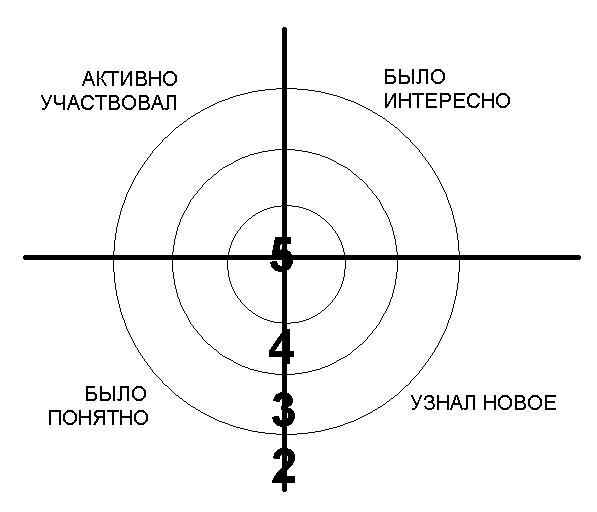 